Curriculum Vitae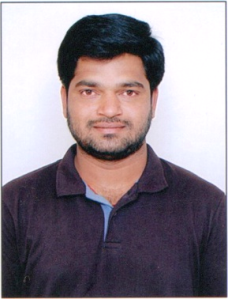 JYOTISH KUMARContact: 0581930117E-mail: Jyothish678yo@gmail.comCarrier Summary											More than 6 years of work experience in inventory started as Assistant Storekeeper and later on good the responsibilities of independent Sr. Storekeeper. Possess good communication skills with a quick responsiveness to learn new technologies and ideas.
Objective												To be a part an organization which uses my knowledge, skills for its growth, while giving me opportunities to learn, and enrich my knowledge so that I can fare will in the competitive world.Professional Summary										   Sr. Store Keeper & Site in chargeHandle overall stores activities at Project Site of the company for multi stores High rise residential buildings/Towers.Dailymaterials inspection, in charge for issue, receipts, documentation,warehousing, inventory, stocking and   making computerized entries for the related items. Maintain inward and outward on daily basis.  Receive materials take care of demurrage’s, in transit damages and taking preventive measures for the safety of stocked goodsHandle all materials like timber, plywood, spare parts materials and other building materials used in construction industryPhysical management and proper upkeep of stock materials stores.Conduct periodic cyclic checks and stock reconciliationPerformed general office and administrative responsibilities.To manage staff under my control and attend the daily meetings.WORK EXPERIENCEM/S PatilEngineering’s, MaharashtraPosition Held:Sr. Store Keeper						Jan’17 – Feb’18Role & Responsibilities:Receives all incoming shipments verifies and inspects for conformity to appropriate purchase orders. Notifies and/or delivers received items to addresseeUnpacks materials, supplies, tools, and equipment; verifies articles received against packing list and purchase orders; counts or weighs the articles; stores articles in prescribed bins, racks, shelves, and floor or yard sitesInspects incoming materials for wear, damage, or defects; reports any discrepancies or damage in materials received; notifies the proper person if repairs or adjustments are required.Goods Receipt Note (GRN) Preparation and communication with Finance / PurchaseMATERIAL ISSUE:Issues articles upon requisition; may use hand tools to cut stock to size prior to issueHandles all issuances of construction meters (hydrant meters) to outside customers and processes receiving of returned construction meters following proper procedures.Assembles materials from requisition forms; loads and unloads equipment and supplies from trucks; loads docks and runwaysM/S Pragathi Precision,BangaloreDesignation: Store In charge						Sep’ 2013 – Dec’ 2016Role & Responsibilities:Co-ordinates with Engineering Department regarding materials for planned jobs. Works with Accounting Section concerning discrepancies in deliveries and to identify and anticipate problems regarding a transaction on a purchase or deliveryCoordinates with Purchasing Section on materials relating to purchases, inventory, and non-inventory items according to specifications and standardsPrepares form records and obtains necessary signatures for stock issuedLabels items for storage as required; assists in filing receiving reports and requisitionsMaintains the stock area, warehouse, and other work areas in a clean and orderly conditionEnsures the security of equipment and supplies kept in storage areas by locking up the equipment as neededProcesses the return of materials to vendors or materials to be scrapped or junkedSolves difficult problems such as tracing purchase documents or partial shipmentsOperates an on-line computer system to access, input, and change inventory data and related information; applies code number to materials and equipment from existing code systemMicrotech International, BangaloreDesignation:  Jr. Store Keeper					        Feb’ 2010 – July’ 2013Role and Responsibility:To search out the material according to stock no. & cleaning & keep the material on the racks as per location wiseTo maintain the material stock position according to the requirement of productionTo supply the components at proper place and proper timeThe function of store is to store the access components to protect bin from damage and dustTo receive the components and keep it current and correct stock position according to validity.To keep the material supply and use the proper and paper to protect from damage of the threat.EDUCATION PARTICULARSSSLCfrom Board of Secondary Education in 2006, Karnataka, IndiaI.T.I   Welderfrom Provisional National Trade Certificate, In 2007 Karnataka, IndiaComputer Knowledge: MS Office: MS-word, MS- ExcelPERSONAL PARTICULARSName			:	Jyotish Kumar. KDate of Birth		:	16.04.1990Gender		:	Male     Marital Status		:	UnmarriedNationality		:	IndianLanguages Known	:         	Hindi,English, Telugu, & KannadaVisa Status		:	Visit Visa(Valid till MARCH 2019)Joining		:ImmediatelyDeclaration:      I hereby declare that all the information furnished by me is true to the best of my knowledge.Jyotish Kumar. K